50% of the syllabus is included.Purely Objective Type of Questions – True/False, fill in the blanks, match the column, select the correct alternatives, answer in one word, etc ONLY IN MCQ FORMATScheme of marking will be displayed once HSC Board circular is received by the College.Examination via “ Google Form”Procedure of conduct of examination will be informed to candidates once H.S.C Exam guidelines are declared. Students should start preparing and not wait for the last moment.Please also refer to the notice dated 15 June 2021displayed on the College website. Reference: XII STD Hall Ticket & Result- Evaluation & Generation 2020-21 BatchHINDI	Page-01FRENCHIT (SCIENCE)PSYCHOLOGYSOCIOLOGYPage-02ECONOMICSCS-ICS-IIPage-03PHYSICSPage-04CHEMISTRYPage-05BIOLOGYMathematicsPage-06  ST.ANDREW’S  COLLEGEST.DOMINIC ROAD, BANDRA, Mumbai-400050.==================================================================SUBJECT:-HEALTH AND PHYSICAL EDUCATION  (Compulsory Subject for 11th and 12th Arts, Science and Commerce)Exam Pattern as per the Board Guidelines for  12th Std.Evaluation 2020-21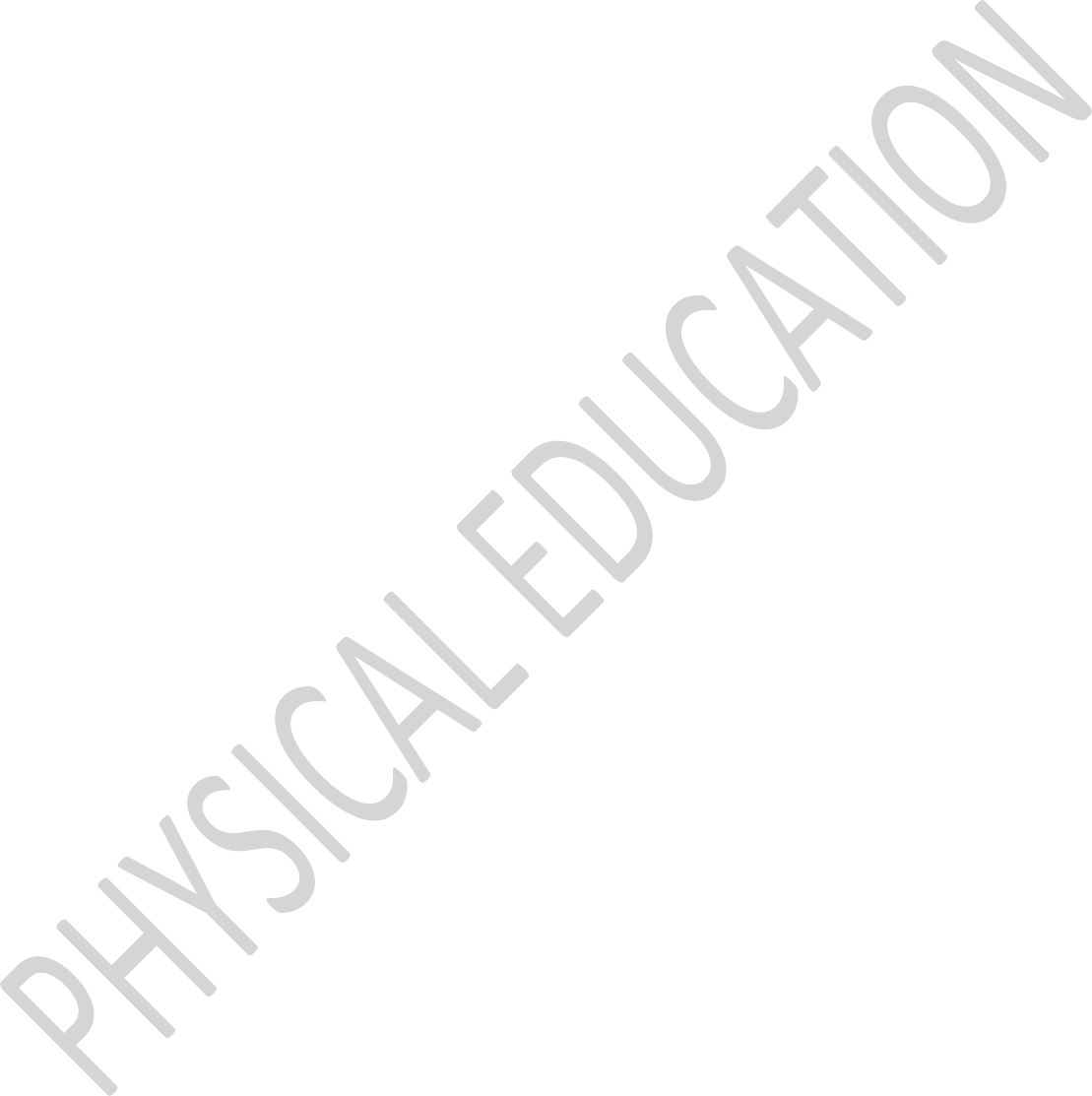 (1)THEORY Examination ( to be conducted)         : 25Marks	(2)  25 Marks of XI STD 2019-20 Practical Marks carried forwardTotal : 50 Marks 	GRADE -..................................A=30 MARKS AND ABOVE B=25 MARKS - 29 MARKS C=15 MARKS - 24 MARKSD= 0 MARKS - 14 MARKS (FAIL)QUESTION PAPER PATTERN:-MCQ Type of Questions from first four chapters --------------------------------------------	------------------------------------------Vice Principal	Sports DirectorSt.Andrew’s College#NOTICE-As per HSC Board Guidelines (2020-21) the Health and Physical Education subject syllabus has reduced.Students will study the following topics for this year2020-211)12TH:- Arts, Commerce & Science -First 4 topics.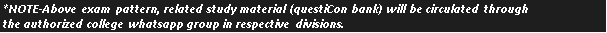 Page-07ENGLISH Page-08---------------------------------------------Chapter NoName of the ChapterOmitted Topics, if any( Indicate Page number and Section Number) 1.       नवनिर्माण - त्रिलोचन​               ------------4.आदर्श बदला- सुदर्शन         _-------------------6.      पाप के चार हथियार​- प्रभाकर        -----------------7.पेड होने का अर्थ​- डाँ. मुकेश गौतम      ----_-----8सुनो किशोरी- आशारानी व्होरा----------13.कनुप्रिया- डाँ. धर्मवीर भारती---_---------14.पल्लवन​- डाँ.  दयानन्द तिवारी--_---_------------15.फीचर लेखन​- डाँ. बीना शर्मा----_---------व्याकरणरस   ,  अलंकार ,   काल परिवर्तन --_-----------++-Chapter NoName of the ChapterOmitted Topics, if any( Indicate Page number and Section Number) 0Bientot les vacancesNIL1Autour de la tableNIL2Voyages…voyagesNILChapter NoName of the ChapterOmitted Topics, if any( Indicate Page number and Section Number) 1Advanced Web designingNIL2Introduction to SEONIL6E-commerce and E-Governance NILChapter NoName of the ChapterOmitted Topics, if any(Indicate Page number and Section Number) 1.PSYCHOLOGY: A Scientific Discipline1.4.3 Observation method --------- of psychoanalysis by Sigmund Freud (Pgs. 6&7)2.INTELLIGENCE2.6.1 Social Intelligence -------- Calm, Satisfied, Restless, Dissatisfied(Pgs. 18, 19 & 20)5.EMOTIONS5.2 Basic emotions --------- sometimes we experience mixture of emotions which are complex to understand.(Pgs. 46 &47)6.PSYCHOLOGICAL DISORDERSNothing Omitted from this chapter.Chapter NoName of the ChapterOmitted Topics, if any( Indicate Page number and Section Number) 1Introduction to Indian Society No Omitted Portion3Diversity and Unity in Indian SocietyNo Omitted Portion6Social Problems in IndiaOmitted portion 6.3 Unemployment (page no 85 to 88)6.4 Farmers’ Suicide (page no 88 to 90) Chapter NoName of the ChapterOmitted Topics(Page number indicated) 1INTRODUCTION TO MICRO AND MACRO ECONOMICSPage1 - HISTORIC AL REVIEW OF MICRO AND MACRO ECONOMICS.Page 3 - IMPORTANCE OF MICRO ECONOMICSPage 5 - IMPORTANCE OF MACRO ECONOMICS2UTILITY ANALYSISPage 11 - YOU SHOULD KNOW (FORMULAE -PURPLE BOX)Page 14- SIGNIFICANCE OF THE LAW3ADEMAND ANALYSISPage 19 - REASONS FOR DOWNWARD SLOPING DEMAND CURVE.Page 25 - YOU SHOULD KNOW.5FORMS OF MARKETPage 49 - TYPES OF MONOPOLY.8PUBLIC FINANCE IN INDIAPage 72- CLASSIFICATION OF PUBLIC EXPENDITURE.Page 74- CANONS OF TAXATIONPage 78- TYPES AND IMPORTANCE OF BUDGET.Chapter NoName of the ChapterOmitted Topics, if any( Indicate Page number and Section Number) 2Data StructuresIntroduction to Data Structures3C++Review of C++Chapter NoName of the ChapterOmitted Topics, if any( Indicate Page number and Section Number) 1Introduction of Microprocessors and Organization of 8085Evolution of microprocessor(pg 182)Block Diagram of Generic Microprocessor(pg185)2Instruction Set and Programming of 8085Chapter NoName of the ChapterOmitted TopicsOmitted TopicsChapter NoName of the ChapterPage numberSection Number1Rotational Dynamics111112-141415-1619-201.4.21.4.31.51.61.71.113Kinetic Theory of Gases and Radiation5656575761-626869-703.13.23.33.43.83.133.145Oscillations116-117117-118118-119119-120125-126126-127127-1285.75.85.95.105.135.145.156Superposition of Waves131131-132132-134144150-1511531546.16.26.36.7.46.9.16.106.118Electrostatics191-194194-195196-199199208210-2118.48.58.68.78.118.139Current Electricity214221-2239.19.4.215Structure of Atoms and Nuclei324324324330-332332-333333-336336338-34115.115.215.315.715.815.915.1015.1116Semiconductor Devices334346346347347-350360-36136316.116.2.316.2.416.316.3.116.4.316.5.6Chapter NoName of the ChapterOmitted Topics, if any( Indicate Page number and Section Number) 01Solid State1.2.1 Crystalline solid(, 1.2.2. Amorphous solid, 1.7.3 Packing efficiency of metal crystal in fcc lattice, Table 1.3 Edge length and particle parameters in cubic system, Table 1.4 Point no.3 fcc/hcp only, 1.9 Electrical properties of solids, 1.10 Magnetic properties of solid.02SolutionDemonstration and Exceptions to Henry’s Law, 2.11.1 Van’t Hoff factor (i), 2.11.2 Modification of expressions of colligative property, 2.11.3 Van’t Hoff factor and degree of dissociation, Problem 2.10,2.11,2.12,2.1404Chemical Thermodynamics4.1 Introduction, 4.2.6 Thermodynamic Equilibrium, key points for spontaneous process, 4.11.3 Entropy and spontaneity, 4.11.4 Second law of thermodynamics, 4.11.5 Gibbs energy,4.11.6 Gibb’s energy and spontaneity, 4.11.7 Spontaneity and ΔH or ΔS, 4.11.8 Temperature of equilibrium, 4.11.9 Gibbs function and equilibrium constant, Problem 4.16,4.17,4.18, Problem 4.19 and 4.2006Chemical Kinetics6.1 Introduction, 6.6 collision theory of bimolecular reactions, 6.7 Temperature dependence of reaction rate, Problem 6.12 and 6.13, Problem 6.1410Halogen Derivatives11Alcohols,Phenols and Ethers14Biomolecules14.1 Introduction , 14.2.10 Polysaccharides(Statch,cellulose and glycogen ), b) Secondary structure of protein, c) Tertiary structure of protein, d) Quaternary structure of protein, Fig.14.26 Formation of nucleoside, Fig.14.27 Structure of nucleotide, Fig. 14.28 Formation of dinucleotide, 14.4.3 DNA double helix 15Introduction to Polymer ChemistryFig.15.2 Classification of polymers, 15.3.6 Phenol-formaldehyde and related polymers, Fig.15.3 Preparation of Bakelite, Fig. 15.4 Formation of crosslinked malemine formaldehyde resin, 15.3.9 Viscose rayon, Fig 15.7 Formation of viscose rayon, 15.4 Molecular mass and degree of polymerization of polymers Chapter NoName of the ChapterOmitted Topics, if any(Indicate Page number and Section Number)1Reproduction in Lower & Higher PlantsUnit 1.1 – Asexual Reproduction (Pg. 1-2)2Reproduction in Lower & Higher AnimalsUnit 2.1 – Asexual Reproduction (Pg. 18-19)3Inheritance & VariationNo Deletion4Molecular Basis of InheritanceNo Deletion8Respiration & CirculationUnit 8.16 – Angiography, Heart Transplant & Silent Heart Attack (Pg. 175-176)10Human Health & DiseasesNo Deletion12BiotechnologyNo DeletionChapter NoName of the ChapterOmitted Topics, if any( Indicate Page number and Section Number) 1Mathematical LogicDual, application of logic to switching circuit2MatricesUniqueness of inverse of a matrix, Method of Reduction3Trigonometric equationsGeneral solution, Theorem : 3.1,3.2,3.3,3.4,3.5,3.6.Application of Sine Rule, Cosine Rule , Projection Rule, Proofs of properties of inverse trigonometric functions4Pair of straight linesGeneral Second degree equations in X and Y5 DerivativesSuccessive differentiation of some standard functions6Application of derivativesApproximations,  Rolle's  theorem,  Lagranges Mean Value theorem7Indefinite integrationIntegration of the type , Something InterestingChapter NoName of the ChapterOmitted Topics, if any( Indicate Page number and Section Number) 1.1 An Astrologer's DayNone1.2On Saying "Please"None1.4Big Data - Big InsightsNone1.8Voyaging Towards ExcellenceNone 2.1Song of the Open RoadNone 2.2Indian WeaversNone 2.4Have You Earned Your TomorrowNone2.5Father Returning HomeNone4.1History of NovelNoneGrammarDirect and Indirect SpeechNoneGrammarSimple, Compound and Complex SentencesNone GrammarVoice NoneGrammarTenseNoneGrammarExclamatory, Interrogative and Assertive SentencesNoneGrammarInfinitives, Gerunds and ParticiplesNone GrammarModal AuxiliariesGrammarDegrees of ComparisonWriting SkillsFilm Review None Writing SkillsEmailNone